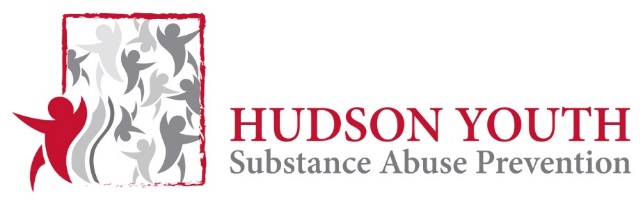 Hudson Youth Substance Abuse Prevention Coalition AgendaJanuary 17th, 2018; 5:00-6:30 P.M.Hudson Town Hall 3rd Floor Conference RoomAgenda ItemTimeQuestionsIntroductions5:00pm – 5:10pmIntroducing any individuals who are new to our meetings.Opioid Project5:10pm – 5:20pmDiscuss paying $3,000 to develop a Hudson/Marlborough Opioid ProjectResource Guide5:20pm – 5:40pmAssabet willing to print booklets, will get back to us about cost once we are sure about the quantityAlso offered to clean up the numbers and coverDodgeball Tournament Updates5:40pm – 6:25pmSee TrelloNext Meeting6:25pm – 6:30pmNext Meeting would be February 21st, but possibility of doing two meetings in February, with one being on the 28th (reg deadline 1)